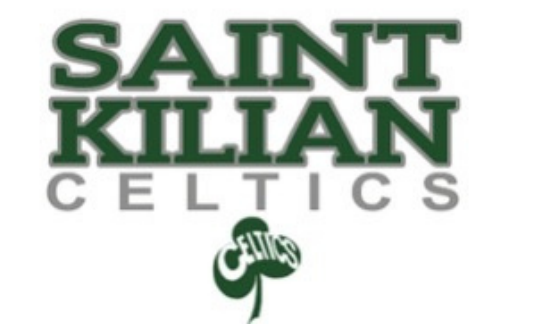 Saint Kilian Parish SchoolVarsity “A” Team Girls’ Volleyball TournamentSaturday, September 24, 2022, atSaint Kilian Parish School7076 Franklin Road Cranberry Twp, Pa 16066Open to the first 8 Varsity “A” teamsDeadline for entry: September 9, 2022, Entry Fee: $150.00Tournament will feature pool play followed by playoffs.
Doors will open at 8:00 AM, matches begin promptly at 8:30 AMTeam trophy for the first-place team.To reserve your team in our tournament, please email your completed registration to skpsaa_volleyball@saintkilian.orgmail your entry fee payable to:Saint Kilian Athletic AssociationAttn: Brandee Rentz , 7076 Franklin Rd , Cranberry Township, Pa 16066
Saint Kilian Parish School will not be responsible for damages or injuries incurred during or resulted from the tournament.
All players must have their own health insurance.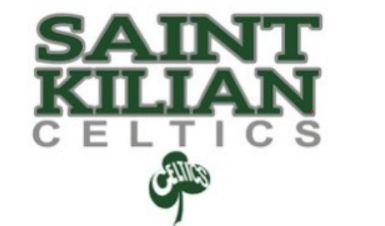 Saint Kilian Parish School Volleyball Tournament RegistrationSCHOOL NAME & MASCOT: __________________________________          COACH’S INFORMATION: NAME: ________________________    ASST. Coach:  ________________    PHONE: _______________________     EMAIL: _____________________         TEAM COLORS (Home & Away): _________________________________      TEAM ROSTER – return with team photo by September 9, 2022PlayerGradeJersey #12345678910111213141516